Управление образованиемПолевского Городского округаМУНИЦИПАЛЬНОЕ АВТОНОМНОЕ ОБЩЕОБРАЗОВАТЕЛЬНОЕ УЧРЕЖДЕНИЕПОЛЕВСКОГОГОРОДСКОГО ОКРУГА«СРЕДНЯЯ ОБЩЕОБРАЗОВАТЕЛЬНАЯ ШКОЛА № 8»==================================================================	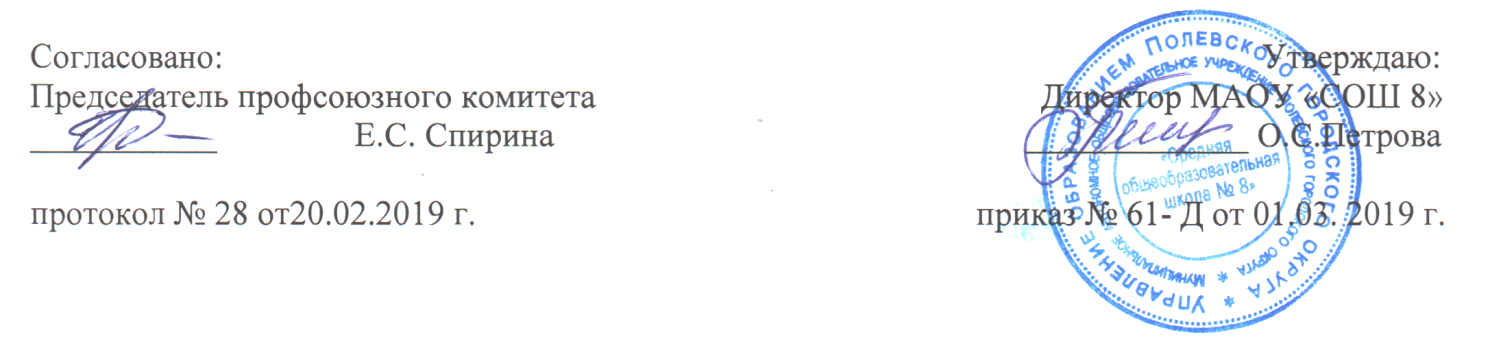 Нормыбесплатной выдачи специальной одежды, специальной обуви и других средств индивидуальной защиты работникам  профессий и должностей всех видов экономической деятельности, занятым на работах с вредными и (или) опасными условиями труда, а также на работах, выполняемых в особых температурных условиях или связанных с загрязнениемПеречень профессий и должностей работников, которым предусмотрена бесплатная выдача специальной одежды,специальной обуви и других средств индивидуальной защитыМинистерство просвещения СССР приказ от 10 июля 1987 года N 127«О введении в действие Правил техники безопасности для кабинетов (лабораторий) химии общеобразовательных школ Министерства просвещения СССР"Обеспечить учителя химии и лаборанта спецодеждой и средствами индивидуальной защиты (халат, очки, перчатки, фартук).№ п/пПрофессия, должностьНаименование средствиндивидуальной защитыСсылка на ТОННормы выдачи на годСрок носки1 Сторож Костюм для защиты от общих производственных загрязнений и механических воздействийПриказ Министерства труда и социальной защиты РФ от 09.12.2014 г. № 997н, п. 16311 год1 Сторож Сапоги резиновые с защитным подноскомПриказ Министерства труда и социальной защиты РФ от 09.12.2014 г. № 997н, п. 1631 пара1 год1 Сторож Перчатки с полимерным покрытиемПриказ Министерства труда и социальной защиты РФ от 09.12.2014 г. № 997н, п. 16312 пар1 год2ГардеробщикХалат для защиты от общих производственных загрязненийПриказ Министерства труда и социальной защиты РФ от 09.12.2014 г. № 997н, п. 191 1 год4Дворник(уборщик территории)Костюм для защиты от общих производственных загрязнений и механических воздействийПриказ Министерства труда и социальной защиты РФ от 09.12.2014 г. № 997н, п. 2311 год4Дворник(уборщик территории)Фартук из полимерных материалов с нагрудникомПриказ Министерства труда и социальной защиты РФ от 09.12.2014 г. № 997н, п. 2321 год4Дворник(уборщик территории)Сапоги резиновые с защитным подноскомПриказ Министерства труда и социальной защиты РФ от 09.12.2014 г. № 997н, п. 231 пара1 год4Дворник(уборщик территории)Перчатки с полимерным покрытиемПриказ Министерства труда и социальной защиты РФ от 09.12.2014 г. № 997н, п. 236 пар1 год5Уборщик служебных помещенийХалат для защиты от общих производственных загрязнений и механических воздействийПриказ Министерства труда и социальной защиты РФ от 09.12.2014 г. № 997н, п. 17111 год5Уборщик служебных помещенийПерчатки с полимерным покрытиемПриказ Министерства труда и социальной защиты РФ от 09.12.2014 г. № 997н, п. 1716 пар1 год5Уборщик служебных помещенийПерчатки резиновыеПриказ Министерства труда и социальной защиты РФ от 09.12.2014 г. № 997н, п. 17112 пар1 год6Рабочий по комплексному обслуживанию и ремонту зданийКостюм для защиты от общих производственных загрязнений и механических воздействийПриказ Министерства труда и социальной защиты РФ от 09.12.2014 г. № 997н, п. 13511 год6Рабочий по комплексному обслуживанию и ремонту зданийСапоги резиновые с защитным подноскомПриказ Министерства труда и социальной защиты РФ от 09.12.2014 г. № 997н, п. 1351 пара1 год6Рабочий по комплексному обслуживанию и ремонту зданийПерчатки с полимерным покрытиемПриказ Министерства труда и социальной защиты РФ от 09.12.2014 г. № 997н, п. 1356 пар1 год6Рабочий по комплексному обслуживанию и ремонту зданийПерчатки резиновыеПриказ Министерства труда и социальной защиты РФ от 09.12.2014 г. № 997н, п. 13512 пар1 год6Рабочий по комплексному обслуживанию и ремонту зданийОчки защитныеПриказ Министерства труда и социальной защиты РФ от 09.12.2014 г. № 997н, п. 135до износадо износа6Рабочий по комплексному обслуживанию и ремонту зданийСредство индивидуальной защиты органов дыхания фильтрующееПриказ Министерства труда и социальной защиты РФ от 09.12.2014 г. № 997н, п. 135до износадо износа6Рабочий по комплексному обслуживанию и ремонту зданийПерчатки хлопчатобумажныеПриказ Министерства труда и социальной защиты РФ от 09.12.2014 г. № 997н, п. 1356 пар1 год6Рабочий по комплексному обслуживанию и ремонту зданийЖилет сигнальный 2 класса защитыПриказ Министерства труда и социальной защиты РФ от 09.12.2014 г. № 997н, п. 13511 год